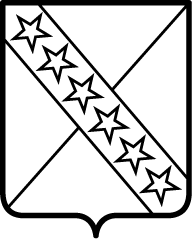 П О С Т А Н О В Л Е Н И ЕАДМИНИСТРАЦИИ ПРИАЗОВСКОГО СЕЛЬСКОГО ПОСЕЛЕНИЯПРИМОРСКО-АХТАРСКОГО РАЙОНАот  20 марта 2018  года                                                                                                        № 57станица ПриазовскаяО переводе органов управления, сил и средств поселенческого  звена Приазовского сельского поселения Приморско-Ахтарского района ТП РСЧС  режим функционирования «Повышенная готовность» На основании статьи 4.1 пункта 1 Федерального закона  от 21 декабря 1994 года № 68-ФЗ «О защите населения и территорий от чрезвычайных ситуаций природного и техногенного характера», Решения комиссии по предупреждению и ликвидации чрезвычайных ситуаций и обеспечению пожарной безопасности муниципального образования Приморско-Ахтарский район от 23 сентября 2014 года № 6, в связи с угрозой возникновения чрезвычайных ситуаций (происшествий) связанных с сильными грозовыми дождями, сильными ливнями, шквалистым усилением ветра до 25 м/с, администрация Приазовского сельского поселения Приморско-Ахтарского района п о с т а н о в л я е т:	1. Ввести с 18 часов 00 минут 20 марта 2018 года по 18 часов 00 минут 21 марта 2018 года для органов управления, сил и средств поселенческого  звена Приазовского сельского поселения Приморско-Ахтарского района ТП РСЧС  режим функционирования «Повышенная готовность».2. Руководителям предприятий и учреждений Приазовского сельского поселения Приморско-Ахтарского района не зависимо от форм собственности и ведомственной принадлежности привести в повышенную готовность силы и средства для предупреждения и ликвидации возможных  чрезвычайных ситуаций и аварий.	3. Контроль за выполнением настоящего постановления оставляю за собой. 	4. Постановление вступает в силу со дня его подписания.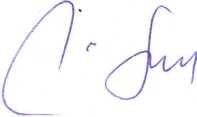 Глава Приазовского сельского поселения Приморско-Ахтарского района                                                                Г.Л. Тур